§18135.  Propane and natural gas technician1.  Scope of license.  A propane and natural gas technician may install, repair or service propane or natural gas equipment and must be authorized in one or more of the following authorities:A.  Appliance connection and service, which permits the technician to install and service propane and natural gas appliances up to 500,000 BTUs per appliance;  [PL 2009, c. 344, Pt. C, §3 (NEW); PL 2009, c. 344, Pt. E, §2 (AFF).]B.  Delivery, which permits the technician to deliver propane, either by liquid transfer into a stationary container on the property of the consumer or by placing a portable container on the property of the consumer;  [PL 2009, c. 344, Pt. C, §3 (NEW); PL 2009, c. 344, Pt. E, §2 (AFF).]C.  Large equipment connection and service, which permits the technician to install and service propane and natural gas appliances over 500,000 BTUs per appliance;  [PL 2009, c. 344, Pt. C, §3 (NEW); PL 2009, c. 344, Pt. E, §2 (AFF).]D.  Plant operation, which permits the technician to work at a propane facility as defined in NFPA standards, Number 58; or  [PL 2009, c. 344, Pt. C, §3 (NEW); PL 2009, c. 344, Pt. E, §2 (AFF).]E.  Tank setting and outside piping, which permits the technician to set and maintain propane tanks and outside piping.  [PL 2009, c. 344, Pt. C, §3 (NEW); PL 2009, c. 344, Pt. E, §2 (AFF).][PL 2017, c. 210, Pt. I, §2 (AMD).]2.  Professional qualifications.  Each applicant for a propane and natural gas technician license must pass an examination approved by the board and meet one of the following qualifications:A.  Successful completion of the certified employee training program of a national propane gas association; or  [PL 2009, c. 344, Pt. C, §3 (NEW); PL 2009, c. 344, Pt. E, §2 (AFF).]B.  Successful completion of a board-approved propane or natural gas course at a Maine community college, career and technical education center or career and technical education region or a comparable institute of this State or another state and passage of an examination approved by the board.  [PL 2009, c. 344, Pt. C, §3 (NEW); PL 2009, c. 344, Pt. E, §2 (AFF).]An out-of-state applicant must present satisfactory evidence to the board of experience in installing, cleaning, servicing, altering and repairing propane and natural gas burning equipment.[PL 2017, c. 210, Pt. I, §2 (AMD).]SECTION HISTORYPL 2009, c. 344, Pt. C, §3 (NEW). PL 2009, c. 344, Pt. E, §2 (AFF). PL 2017, c. 210, Pt. I, §2 (AMD). The State of Maine claims a copyright in its codified statutes. If you intend to republish this material, we require that you include the following disclaimer in your publication:All copyrights and other rights to statutory text are reserved by the State of Maine. The text included in this publication reflects changes made through the First Regular and Frist Special Session of the 131st Maine Legislature and is current through November 1, 2023
                    . The text is subject to change without notice. It is a version that has not been officially certified by the Secretary of State. Refer to the Maine Revised Statutes Annotated and supplements for certified text.
                The Office of the Revisor of Statutes also requests that you send us one copy of any statutory publication you may produce. Our goal is not to restrict publishing activity, but to keep track of who is publishing what, to identify any needless duplication and to preserve the State's copyright rights.PLEASE NOTE: The Revisor's Office cannot perform research for or provide legal advice or interpretation of Maine law to the public. If you need legal assistance, please contact a qualified attorney.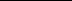 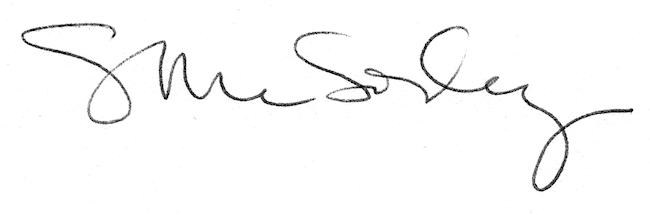 